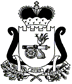 СОВЕТ ДЕПУТАТОВ ЛЕОНИДОВСКОГО СЕЛЬСКОГО ПОСЕЛЕНИЯЕЛЬНИНСКОГО РАЙОНА СМОЛЕНСКОЙ ОБЛАСТИРЕШЕНИЕот 20.12.2022  № 26  Об      утверждении     Порядка организациисбора      отработанных     ртутьсодержащихламп     и    информирования    юридическихлиц,    индивидуальных   предпринимателейи физических лиц о порядке осуществлениятакого сбора на территории  Леонидовскогосельского   поселения   Ельнинского районаСмоленской областиВ соответствии со статьей 14 Федерального закона от 6 октября 2003 года       № 131-ФЗ «Об общих принципах организации местного самоуправления в Российской Федерации», Федеральным законом от 24 июня 1998 года № 89-ФЗ «Об отходах производства и потребления», постановлением Правительства Российской Федерации от 03.09.2010 № 681 «Об утверждении правил обращения с отходами производства и потребления в части осветительных устройств, электрических ламп, ненадлежащие сбор, накопление, использование, обезвреживание, транспортирование и размещение которых может повлечь причинение вреда жизни, здоровью граждан, вреда животным, растениям и окружающей среде» в целях организации сбора отработанных ртутьсодержащих ламп и информирования юридических лиц, индивидуальных предпринимателей и физических лиц о порядке осуществления такого сбора на территорииСовет депутатов Леонидовского сельского поселения Ельнинского района Смоленской области         РЕШИЛ:1. Утвердить прилагаемый Порядок организации сбора отработанных ртутьсодержащих ламп и информирования юридических лиц, индивидуальных предпринимателей и физических лиц о порядке осуществления такого сбора на территории Леонидовского сельского поселения Ельнинского района Смоленской области.2. Настоящее решение вступает в силу с момента обнародования.Обнародовать настоящее решение в установленном порядке.Контроль за исполнением настоящего решения возложить на постоянную депутатскую комиссию по вопросам жилищно-коммунального хозяйства и благоустройству.Глава муниципального образованияЛеонидовского сельского поселенияЕльнинского района Смоленской области	                                  С.М.Малахова                                       УТВЕРЖДЕНрешением      Совета        депутатовЛеонидовского сельского поселенияЕльнинского   района   Смоленской                                                                        области от 20.12.2022  №26ПОРЯДОКорганизации сбора отработанных ртутьсодержащих ламп и информирования юридических лиц, индивидуальных предпринимателей и физических лиц о порядке осуществления такого сбора на территории Леонидовского сельского поселения Ельнинского района Смоленской области1. Общие положения1.1. Порядок организации сбора отработанных ртутьсодержащих ламп и информирования юридических лиц, индивидуальных предпринимателей и физических лиц о порядке осуществления такого сбора на территории Леонидовского сельского поселения Ельнинского района Смоленской области  (далее  Порядок) разработан в   целях предотвращения неблагоприятного воздействия на здоровье граждан и окружающую среду отработанных ртутьсодержащих ламп путем организации их сбора и накопления.1.2. Порядок разработан в соответствии с Федеральным законом от 24 июня 1998 года № 89-ФЗ «Об отходах производства и потребления», ГОСТом 12.3.031-83 «Система стандартов безопасности труда. Работы со ртутью. Требования безопасности», Санитарными правилами при работе со ртутью, ее соединениями и приборами с ртутным заполнением, утвержденными Главным государственным санитарным врачом СССР от 04.04.1988 № 4607-88, постановлением Правительства Российской Федерации от 03.09.2010 № 681 «Об утверждении Правил обращения с отходами производства и потребления в части осветительных устройств, электрических ламп, ненадлежащие сбор, накопление, использование, обезвреживание, транспортирование и размещение которых может повлечь причинение вреда жизни, здоровью граждан, вреда животным, растениям и окружающей среде».1.3. Правила, установленные настоящим Порядком, являются обязательными для исполнения эксплуатирующими осветительные устройства и электрические лампы с ртутным заполнением юридическими лицами (независимо от организационно-правовой формы) и индивидуальными предпринимателями, в том числе осуществляющими управление многоквартирными домами на основании заключенного договора или заключившими с собственниками помещений многоквартирного дома договоры на оказание услуг по содержанию и ремонту общего имущества в таком доме, действующими на территории Леонидовского сельского поселения Ельнинского района Смоленской области (далее – юридические лица и индивидуальные предприниматели), а также физическими лицами, проживающими на территории Леонидовского сельского поселения Ельнинского района Смоленской области (далее – физические лица). 2. Организация сбора отработанных ртутьсодержащих ламп2.1. Сбору в соответствии с настоящим Порядком подлежат осветительные устройства и электрические лампы с ртутным заполнением и содержанием ртути не менее 0,01 процента, выведенные из эксплуатации и подлежащие утилизации.2.2. Юридические лица и индивидуальные предприниматели, эксплуатирующие осветительные устройства и электрические лампы с ртутным заполнением, должны вести постоянный учет получаемых и отработанных ртутьсодержащих ламп.2.3. Юридические лица или индивидуальные предприниматели осуществляют накопление отработанных ртутьсодержащих ламп.2.4. Организацию мест накопления отработанных ртутьсодержащих ламп от физических лиц, проживающих в многоквартирных жилых домах, производят:а) при управлении управляющей организацией  юридические лица и индивидуальные предприниматели, осуществляющие управление многоквартирными домами на основании заключенного договора с собственниками помещений многоквартирного дома;б) при управлении товариществом собственников жилья либо жилищным кооперативом или иным специализированным потребительским кооперативом  товарищество собственников жилья, либо жилищный кооператив или иной специализированный потребительский кооператив, либо юридические лица и индивидуальные предприниматели, заключившие с указанными организациями договоры на оказание услуг по содержанию и ремонту общего имущества;в) при непосредственном управлении собственниками помещений в многоквартирном доме  юридические лица и индивидуальные предприниматели, заключившие с собственниками помещений многоквартирного дома договоры на оказание услуг по содержанию и ремонту общего имущества в таком доме.2.5. Организация мест накопления отработанных ртутьсодержащих ламп от физических лиц, проживающих в индивидуальных жилых домах, осуществляют предприятия жилищно-коммунального комплекса, действующие на территории Леонидовского сельского поселения Ельнинского района Смоленской области в соответствии с заключенными договорами. 2.6. В случае отсутствия заключенного договора, указанного в пункте 2.5 настоящего Порядка, физические лица, проживающие в индивидуальных жилых домах, обязаны сдавать отработанные ртутьсодержащие лампы юридическим лицам и индивидуальным предпринимателям, осуществляющим деятельность по сбору, использованию, обезвреживанию, транспортированию, размещению отходов I - IV класса опасности (далее – специализированные организации), в соответствии с заключенными договорами на сбор и вывоз указанных отходов.2.7. Накопление отработанных ртутьсодержащих ламп в местах, являющихся общим имуществом собственников помещений многоквартирного дома, не допускается.2.8. Накопление отработанных ртутьсодержащих ламп должно производиться в соответствии с требованиями ГОСТ 12.3.031-83 «Система стандартов безопасности труда. Работы со ртутью. Требования безопасности», Санитарными правилами при работе со ртутью, ее соединениями и приборами с ртутным заполнением, утвержденными Главным государственным санитарным врачом СССР от 04.04.1988 № 4607-88.2.9. Накопление отработанных ртутьсодержащих ламп производится отдельно от других видов отходов.2.10. Не допускается совместное хранение поврежденных и неповрежденных ртутьсодержащих ламп.Хранение поврежденных ртутьсодержащих ламп осуществляется в специальной таре.2.11. Хранение отработанных ртутьсодержащих ламп производится в специально выделенном для этих целей помещении, защищенном от химически агрессивных веществ, атмосферных осадков, поверхностных и грунтовых вод, в местах, исключающих повреждение тары.2.12. В соответствии с законодательством Российской Федерации юридические лица и индивидуальные предприниматели назначают в установленном порядке ответственных лиц за обращение с указанными отходами, разрабатывают инструкции по организации накопления отработанных ртутьсодержащих отходов применительно к конкретным условиям.2.13. Сбор отработанных ртутьсодержащих ламп из мест накопления на территории Леонидовского сельского поселения Ельнинского района Смоленской области, прием отработанных ртутьсодержащих ламп от населения и утилизацию отработанных ртутьсодержащих ламп осуществляют специализированные организации путем заключения соответствующих договоров на оказание услуг по сбору и вывозу ртутьсодержащих отходов.2.14. В случае возникновения у юридических лиц и индивидуальных предпринимателей, физических лиц аварийной ситуации, связанной с отработанными ртутьсодержащими лампами, в частности, боя ртутьсодержащей лампы (ламп), загрязненное помещение должно быть покинуто людьми и должен быть организован вызов специализированных организаций для проведения комплекса мероприятий по обеззараживанию помещений.2.15. Юридическими лицами и индивидуальными предпринимателями, эксплуатирующими осветительные устройства и электрические лампы с ртутным заполнением, обезвреживание ртутного загрязнения может быть выполнено самостоятельно с помощью демеркуризационного комплекта (демеркуризация – процесс удаления ртути и ее соединений физико-химическими или механическими способами с целью исключения отравления людей и животных, а также очистка помещений и предметов от загрязнений металлической ртутью и источников ртутных паров), включающего в себя необходимые препараты (вещества) и материалы для очистки помещений от локальных ртутных загрязнений, не требующего специальных мер безопасности при использовании.2.16. Транспортировка отработанных ртутьсодержащих ламп осуществляется в соответствии с требованиями приказа Минтранса Российской Федерации от 08.08.95 № 73 «Об утверждении Правил перевозки опасных грузов автомобильным транспортом».3. Информирование юридических лиц,индивидуальных предпринимателей и физических лиц3.1. Информирование юридических лиц, индивидуальных предпринимателей и физических лиц о порядке сбора отработанных ртутьсодержащих ламп осуществляется Администрацией   Леонидовского сельского поселения Ельнинского района Смоленской области (далее – Администрация), специализированными организациями, а также юридическими лицами и индивидуальными предпринимателями, осуществляющими организацию мест накопления и реализацию ртутьсодержащих ламп.3.2. Информация о порядке сбора отработанных ртутьсодержащих ламп размещается на официальном сайте Администрации, в средствах массовой информации, в местах реализации ртутьсодержащих ламп, по месту нахождения специализированных организаций.3.3. Юридические лица и индивидуальные предприниматели, включая товарищества собственников жилья, жилищные кооперативы, иные специализированные потребительские кооперативы, юридические лица и индивидуальные предприниматели, заключившие с указанными организациями договоры на оказание услуг по содержанию и ремонту общего имущества в доме доводят информацию о правилах обращения с отработанными ртутьсодержащими лампами до сведения собственников помещений многоквартирных жилых домов путем ее размещения на информационных стендах в помещениях данных организаций и (или) в местах, являющихся общим имуществом собственников помещений многоквартирных жилых домов.3.4. Размещению подлежит следующая информация:порядок организации сбора отработанных ртутьсодержащих ламп;перечень специализированных организаций, осуществляющих сбор, транспортировку, хранение и размещение ртутьсодержащих отходов, проведение демеркуризационных мероприятий, с указанием места нахождения и контактных телефонов;места расположения и условия приема отработанных ртутьсодержащих ламп;стоимость услуг по приему отработанных ртутьсодержащих ламп.4. Ответственность за несоблюдение Порядка4.1. За несоблюдение настоящего Порядка юридические лица и индивидуальные предприниматели, а также физические лица несут ответственность в соответствии с законодательством Российской Федерации.